INSTITUTO DE LA MUJERHORARIO DE ATENCIÓN: 09:00 A 16:00 HRS. 01 322 26 90 130 322 11 64 878PSIC. SANDY NALLELY ARAIZA VICENCIOENCARGADA DEL IMM.sermujer.cabocorrientes@gmail.comOBJETIVOS Y ALCANCESPromover y fomentar las condiciones que posibiliten la no discriminación, la igualdad de oportunidades y de trato entre los géneros; el ejercicio pleno de todos los derechos de las mujeres y su participación igualitaria en la vida política, cultural, económica y social de nuestro municipio.Generar acciones de prevención en los sectores público, social y privado, en favor de la atención, defensa y protección de los derechos de niñas, niños y adolescentes como entes iguales.METASConcursar y acceder a los fondos federales destinados en el programa de Fortalecimiento a la Transversalidad de la perspectiva de Género. Dar seguimiento a las reglas de operación y ejecución del PFTPG.Buscar alternativas que brinden mejoras en la calidad de vida de las y los beneficiarios.VISIÓNSomos un centro reconocido, destinado a asegurar el pleno desarrollo de las mujeres, garantizando el ejercicio y el goce de sus derechos humanos y libertades fundamentales en igualdad de condiciones con los hombres.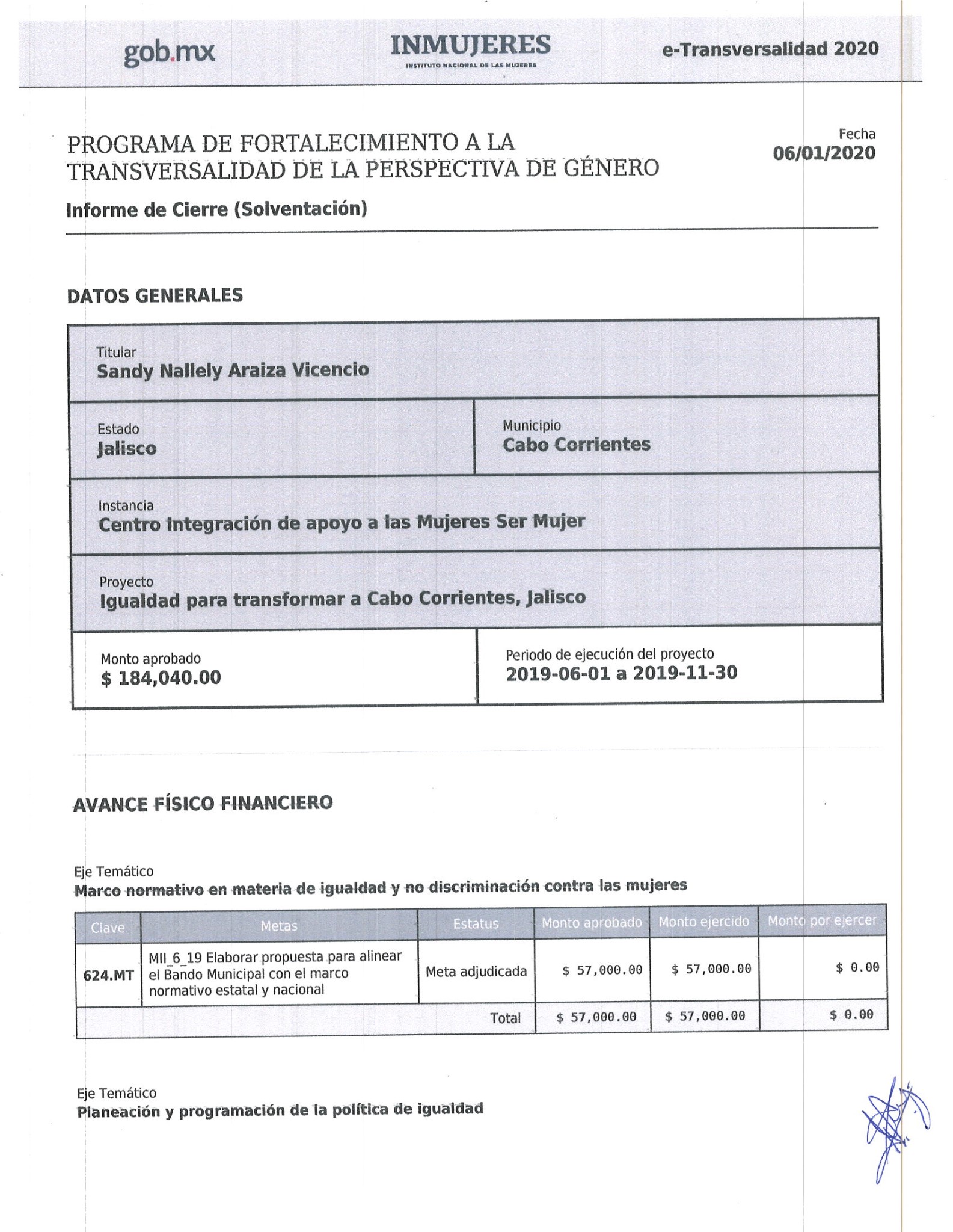 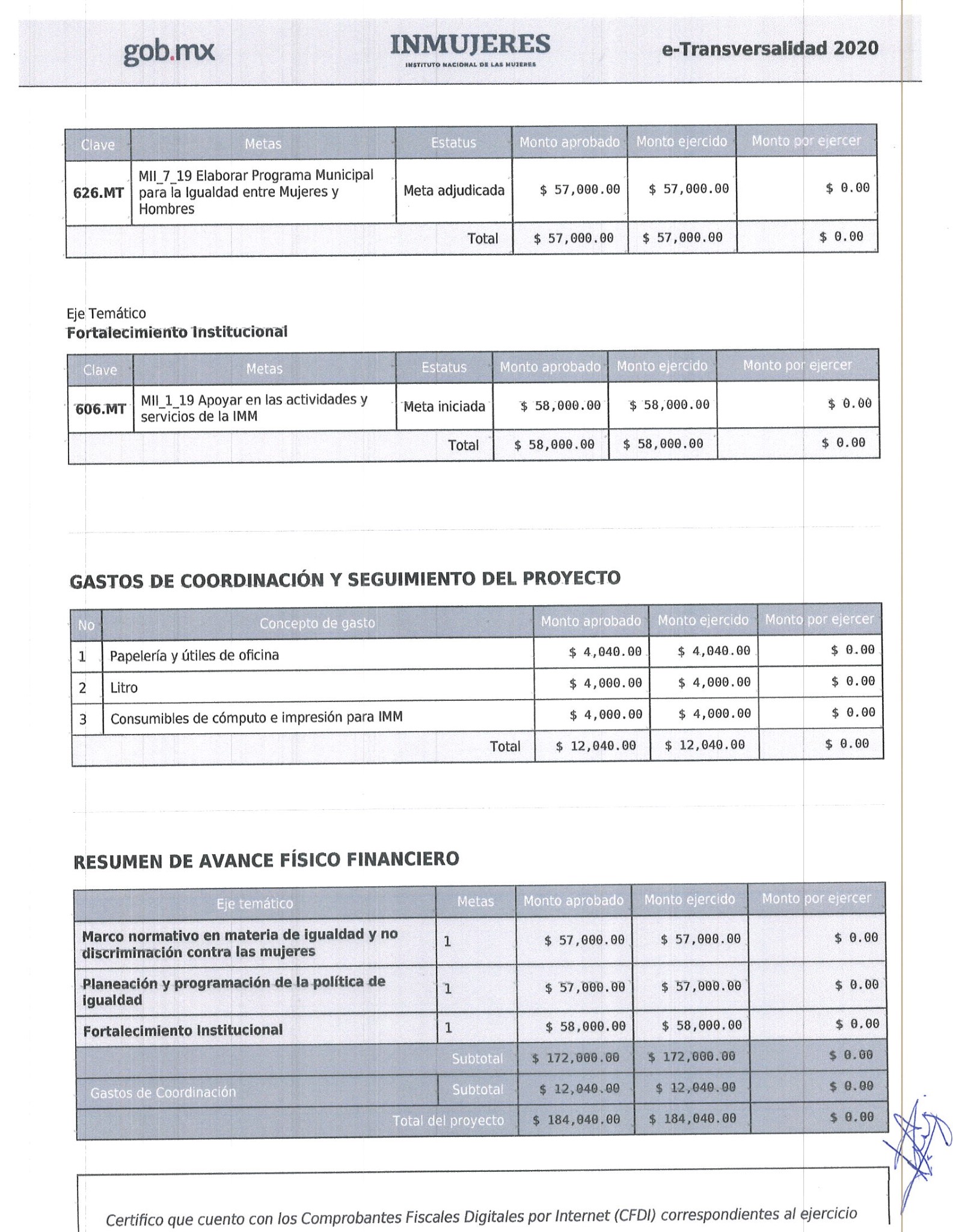 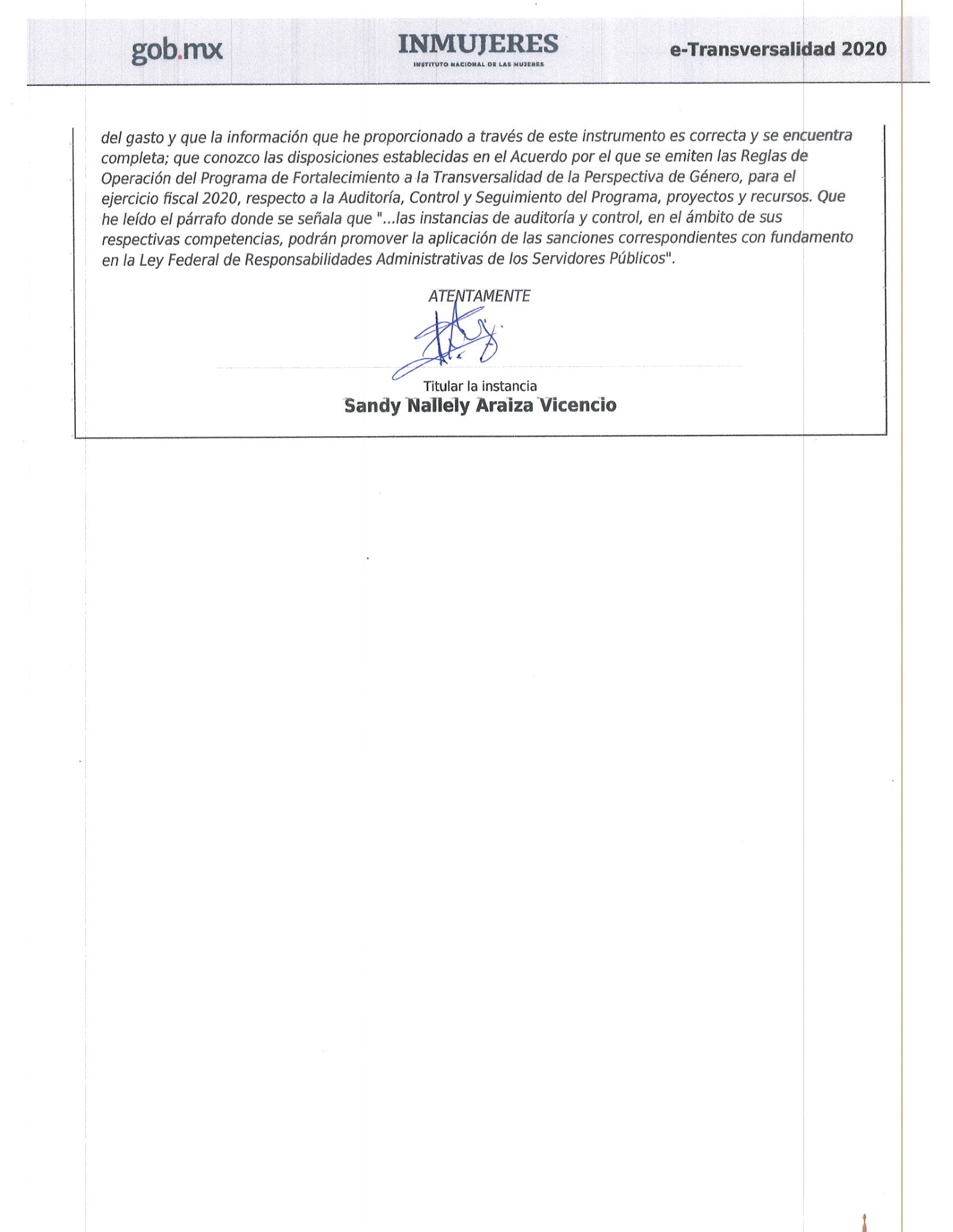 